Приложение 1 Форма отчетных данных о проведении органами местного самоуправления антикоррупционной экспертизы  проектов муниципальных нормативных правовых актов (далее - МНПА) за 2 квартал 2022 года  (Актанышского муниципальный район Республики Татарстан) Форма отчетных данных о проведении органами местного самоуправления антикоррупционной экспертизы  муниципальных нормативных правовых актов (далее - МНПА) Информация о МНПА, в отношении которых внесены акты прокурорского реагирования Перечень муниципальных нормативных правовых актов и проектов муниципальных нормативных правовых актов,  в отношении которых проведена антикоррупционная экспертиза Приложение 2 Информация о МНПА, в отношении которых проведена независимая антикоррупционная экспертиза *Копия заключения обязательно должна прилагаться к данной форме. **Коррупциогенные факторы должны быть указаны в соответствии с Методикой проведения антикоррупционной экспертизы нормативных правовых актов и проектов нормативных правовых актов, утвержденной постановлением Правительства Российской Федерации от 26 февраля 2010 года № 96. ***В данной графе указывается: «замечания учтены», «не учтены» или «учтены частично» Начальник юридического отдела Совета                                                                                          Актанышского муниципального района Республики Татарстан:                                               Г.Р.Сахбиева Лист согласования к документу № 3082 от 07.07.2022 Инициатор согласования: Сахбиева Г.Р. Начальник отдела Согласование инициировано: 06.07.2022 11:40 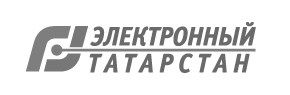 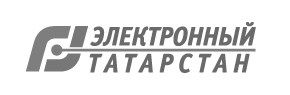 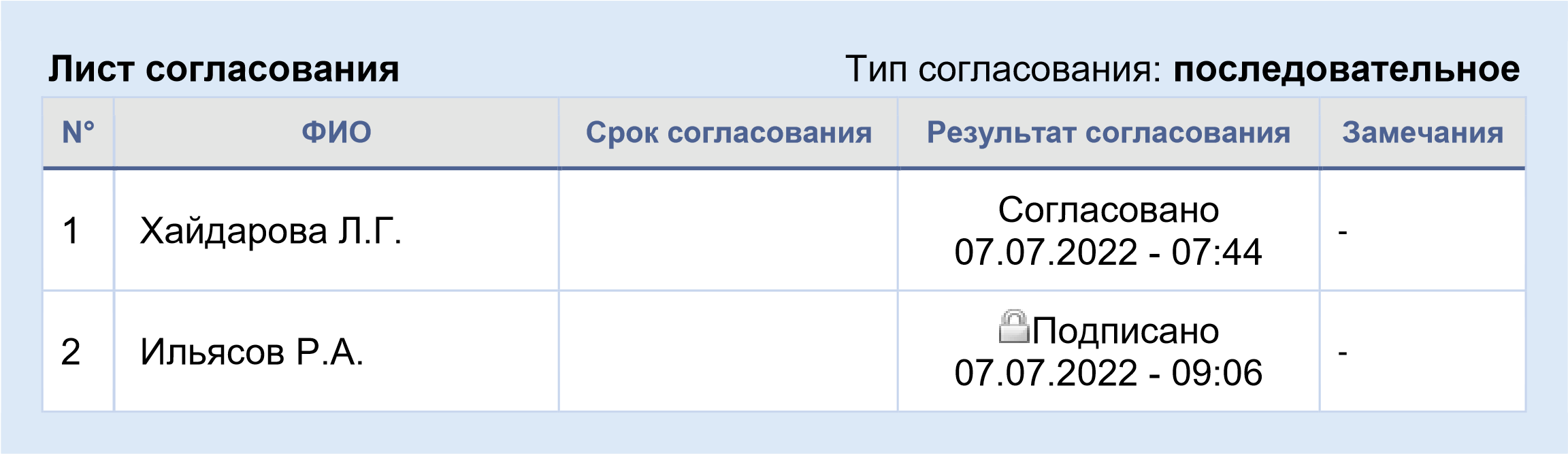 Общее количество проектов МНПА а) совета МО; б) главы МО; в) исполнительного комитета МО Общее количество проектов МНПА а) совета МО; б) главы МО; в) исполнительного комитета МО Общее количество проектов МНПА а) совета МО; б) главы МО; в) исполнительного комитета МО Количество коррупциогенных факторов, выявленных в проектах  нормативных правовых актах Количество исключенных коррупциогенных факторов Подготовленных в отчетный период Прошедших антикоррупционн ую экспертизу Содержащих коррупциогенные факторы Количество коррупциогенных факторов, выявленных в проектах  нормативных правовых актах Количество исключенных коррупциогенных факторов Сельское/ городское поселение а) 130 б) 0 в) 208 а) 130 б) 0 в) 208 а) 0 б) 0 в) 0 а) 0 б) 0 в) 0 а) 0 б) 0 в) 0 ИТОГО: 338 338 Муниципальный район/ городской округ а) 18 б) 10 в) 75 а) 18 б) 10 в) 75 а) 0 б) 0 в) 0 а) 0 б) 0 в) 0 а) 0 б) 0 в) 0 ИТОГО: 103 103 0 0 0 Общее количество МНПА а) совета МО; б) главы МО; в) исполнительного комитета МО Общее количество МНПА а) совета МО; б) главы МО; в) исполнительного комитета МО Общее количество МНПА а) совета МО; б) главы МО; в) исполнительного комитета МО Количество коррупциогенн ых факторов, выявленных в МНПА Количество исключенных коррупциогенн ых факторов Количество принятых МНПА за отчетный период, в отношении которых на стадии проектов не проводилась антикоррупционная экспертиза Количество МНПА, ранее принятых и действующих в настоящее время, в отношении которых проведена антикоррупционная экспертиза Принятых в отчетный период Прошедших антикоррупц ионную экспертизу Содержащих коррупциоген ные факторы Количество коррупциогенн ых факторов, выявленных в МНПА Количество исключенных коррупциогенн ых факторов Количество принятых МНПА за отчетный период, в отношении которых на стадии проектов не проводилась антикоррупционная экспертиза Количество МНПА, ранее принятых и действующих в настоящее время, в отношении которых проведена антикоррупционная экспертиза Сельское/ городское поселение а) 130 б) 0 в) 208 а) 130 б) 0 в) 208 а) 0 б) 0 в) 0 а) 0 б) 0 в) 0 а) 0 б) 0 в) 0 а) 0 б) 0 в) 0 а) 0 б) 0 в) 0 ИТОГО: 338 338 Муниципальн ый район/ городской округ а) 18 б) 10 в) 75 а) 18 б) 0 в) 75 а) 0 б) 0 в) 0 а) 0 б) 0 в) 0 а) 0 б) 0 в) 0 а) 0 б) 0 в) 0 а) 0 б) 0 в) 0 ИТОГО: 103 103 0 0 0 0 0 Количество рассмотренных органами местного самоуправления  актов прокурорского реагирования   Количество МНПА, в которые внесены изменения по результатам рассмотрения актов прокурорского реагирования Количество МНПА, признанных утратившими силу по результатам рассмотрения актов прокурорского реагирования  1 0 0 № п/п №, дата и статус акта Наименование нормативного правового акта  (проекта нормативного правового акта) Наличие коррупциогенных факторов  (выявлено/ не выявлено) Решения Совета Актанышского муниципального района Республики Татарстан Решения Совета Актанышского муниципального района Республики Татарстан 1 Проект 	решения 	Совета Актанышского муниципального района Республики Татарстан Об утверждении Положения о порядке деятельности общественных и вероисповедальных кладбищ и правилах содержания мест погребения на территории Актанышского сельского поселения Актанышского муниципального района Республики Татарстан не выявлено 2 Проект 	решения 	Совета Актанышского муниципального района Республики Татарстан О назначении руководителя Исполнительного комитета Актанышского муниципального района Республики Татарстан не выявлено 3 Проект 	решения 	Совета Актанышского муниципального района Республики Татарстан О внесении изменений в решение Совета Актанышского муниципального района «О бюджете Актанышского муниципального района на 2022 год и на плановый период 2022 и 2023 годов» не выявлено 4 Проект 	решения 	Совета Актанышского муниципального района Республики Татарстан О внесении изменений в Решение Совета Актанышского  муниципального района от 04 августа 2016 года №08-07 «Об утверждении перечня имущества, находящегося в собственности Актанышского муниципального района Республики Татарстан, свободного от прав третьих лиц и предназначенного для предоставления субъектам малого   и среднего предпринимательства» не выявлено 5 Проект 	решения 	Совета Актанышского муниципального района Республики Татарстан О социально-экономическом развитии Актанышского муниципального района в 2021 году и задачах на 2022 год не выявлено 6 Проект 	решения 	Совета Актанышского муниципального района Республики Татарстан О Положении об Исполнительном комитете                           Актанышского муниципального района  Республики Татарстан не выявлено 7 	Проект 	решения 	Совета Актанышского муниципального района Республики Татарстан Об утверждении положения об отделах Исполнительного комитета Актанышского муниципального района и его секторах не выявлено 8 	Проект 	решения 	Совета Актанышского муниципального района Республики Татарстан Об образовании Единой комиссии по проведению конкурса  на замещение вакантных должностей муниципальной службы в Актанышском муниципальном районе Республики Татарстан не выявлено 9 	Проект 	решения 	Совета Актанышского муниципального района Республики Татарстан О внесении изменений и дополнений в решение Совета  Актанышского муниципального района от 14 декабря 2021 года №13-05 «О должностях муниципальной службы муниципального образования  «Актанышский муниципальный район» не выявлено 10 	Проект 	решения 	Совета Актанышского муниципального района Республики Татарстан О стратегии развития цифровой трансформации  в Актанышском муниципальном районе не выявлено 11 	Проект 	решения 	Совета Актанышского муниципального района Республики Татарстан Об исполнении бюджета Актанышского муниципального района  за 1 квартал 2022 года не выявлено 12 	Проект 	решения 	Совета Актанышского муниципального района Республики Татарстан О внесении изменений в решение Совета Актанышского муниципального района «О бюджете Актанышского муниципального района на 2022 год и на плановый период 2022 и 2023 годов» (с изменениями от 04.02.2022 № 16-02) не выявлено 13 	Проект 	решения 	Совета Актанышского муниципального района Республики Татарстан Об утверждении Генерального плана Кузякинского сельского поселения Актанышского муниципального района Республики Татарстан не выявлено 14 	Проект 	решения 	Совета Актанышского муниципального района Республики Татарстан О внесении изменений и дополнений в решение Совета  Актанышского муниципального района от 10 февраля 2022 года №17-05 «О должностях муниципальной службы муниципального образования  «Актанышский муниципальный район»  не выявлено 15 	Проект 	решения 	Совета Актанышского муниципального района Республики Татарстан Об утверждении Положения о порядке проведения  оценки регулирующего воздействия проектов муниципальных нормативных правовых актов и экспертизы муниципальных нормативных правовых актов, затрагивающих вопросы осуществления предпринимательской и инвестиционной деятельности не выявлено 16 	Проект 	решения 	Совета Актанышского муниципального района Республики Татарстан О внесение изменений в Решение Совета Актанышского  муниципального района от 04 августа 2016 года №08-07 «Об утверждении перечня имущества, находящегося в собственности Актанышского не выявлено муниципального района Республики Татарстан, свободного от прав третьих лиц и предназначенного для предоставления субъектам малого   и среднего предпринимательства» 17 	Проект 	решения 	Совета Актанышского муниципального района Республики Татарстан О внесении изменений и дополнений в решение Совета Актанышского муниципального района от 22.12.2011 г. №13-02 «О создании комиссии по делам несовершеннолетних и защите их прав Актанышского муниципального района» не выявлено 18 	Проект 	решения 	Совета Актанышского муниципального района Республики Татарстан О деятельности муниципального казенного учреждения «Контрольно-счетная палата Актанышского муниципального района» в 2021 году не выявлено Постановления главы Актанышского муниципального района Республики Татарстан Постановления главы Актанышского муниципального района Республики Татарстан Постановления главы Актанышского муниципального района Республики Татарстан Постановления главы Актанышского муниципального района Республики Татарстан 1 Проект постановления главы Актанышского муниципального района Республики Татарстан О внесении изменений в состав антитеррористической  комиссии в Актанышском муниципальном районе  Республики Татарстан не выявлено 2 Проект постановления главы Актанышского муниципального района Республики Татарстан О внесении изменений в Постановление Главы Актанышского  муниципального района от 21.03.2017 № ПГ-6 «О комиссии  по координации работы по противодействию коррупции  в Актанышском муниципальном районе» не выявлено 3 Проект постановления главы Актанышского муниципального района Республики Татарстан О внесении изменений в постановление Исполнительного комитета Актанышского муниципального района от 23.07.2021 № ПГ-25 «Об информационно-пропагандистской группе по противодействию терроризму и экстремизму при антитеррористической комиссии Актанышского муниципального района» не выявлено 4 Проект постановления главы Актанышского муниципального района Республики Татарстан О внесении изменений в Постановление Главы Актанышского  муниципального района от 21.03.2017 № ПГ-6 «О комиссии  по координации работы по противодействию коррупции  в Актанышском муниципальном районе» не выявлено 5 Проект постановления главы Актанышского муниципального района Республики Татарстан О создании Комиссии по повышению устойчивости функционирования  организаций в военное время и в чрезвычайных ситуациях на территории Актанышского муниципального района Республики Татарстан не выявлено 6 Проект постановления главы Актанышского муниципального района Республики Татарстан О проведении публичных слушаний по проекту генерального плана Кузякинского сельского поселения Актанышского муниципального района не выявлено 7 Проект постановления главы Актанышского муниципального района Республики Татарстан О внесении изменений в муниципальную комплексную программу по профилактике правонарушений в Актанышском муниципальном районе на 2019-2022 года, утвержденную Постановлением Главы Актанышского муниципального района Республики Татарстан от 17.09.2018 года ПР-228    не выявлено 8 Проект постановления главы Актанышского муниципального района Республики Татарстан Об утверждении Положения о межведомственной комиссии по профилактике правонарушений в Актанышском муниципальном районе Республики Татарстан не выявлено 9 Проект постановления главы Актанышского муниципального района Республики Татарстан «Об утверждении программы по профилактике наркотизации молодежи в Актанышском муниципальном районе на 2022-2025» не выявлено 10 Проект постановления главы Актанышского муниципального района Республики Татарстан Об утверждении Генерального плана Кузякинского сельского поселения Актанышского муниципального района Республики Татарстан не выявлено Постановления Исполнительного комитета Актанышского муниципального района Республики Татарстан Постановления Исполнительного комитета Актанышского муниципального района Республики Татарстан Постановления Исполнительного комитета Актанышского муниципального района Республики Татарстан Постановления Исполнительного комитета Актанышского муниципального района Республики Татарстан 1 Проект постановления Исполнительного комитета Актанышского муниципального района Республики Татарстан   Об организации работы военно-врачебной комиссии в военном комиссариате Актанышского района Республики Татарстан (муниципальном) не выявлено 2 Проект постановления Исполнительного комитета Актанышского муниципального района Республики Татарстан   	О 	внесении 	изменении 	в 	некоторые 	нормативно 	правовые 	акты Исполнительного комитета Актанышского муниципального района не выявлено 3 Проект постановления Исполнительного комитета Актанышского муниципального района Республики Татарстан   Об утверждении административных регламентов  предоставления муниципальной услуги Палатой имущественных и земельных отношений Актанышского муниципального района не выявлено 4 Проект постановления Исполнительного комитета Актанышского муниципального района Республики Татарстан   Об утверждении стоимости услуг, предоставляемых согласно гарантированному перечню услуг по погребению в Актанышском муниципальном районе Республики Татарстан не выявлено 5 Проект постановления Исполнительного комитета О внесении изменений в постановление Исполнительного комитета Актанышского муниципального района от 25.04.2019 №ПР-98 “Об утверждении административных регламентов предоставления не выявлено Актанышского муниципального района Республики Татарстан   муниципальных услуг отделом по инфраструтурному развитию” 6 Проект постановления Исполнительного комитета Актанышского муниципального района Республики Татарстан   Об утверждении Положения о поощрении органа местного самоуправления сельского поселения и сельскохозяйственных предприятий Актанышского муниципального района не выявлено 7 Проект постановления Исполнительного комитета Актанышского муниципального района Республики Татарстан   О создании специализированной службы по вопросам похоронного дела на территории Актанышского муниципального района не выявлено 8 Проект постановления Исполнительного комитета Актанышского муниципального района Республики Татарстан   Об утверждении муниципальной программы   «Повышение 	безопасности 	дорожного 	движения 	в 	Актанышском муниципальном районе на 2022 год» не выявлено 9 Проект постановления Исполнительного комитета Актанышского муниципального района Республики Татарстан   Об утверждении Порядка разработки и утверждения административных регламентов предоставления муниципальных услуг органами местного самоуправления Актанышского муниципального района не выявлено 10 Проект постановления Исполнительного комитета Актанышского муниципального района Республики Татарстан   О Составе комиссии по предупреждению и ликвидации чрезвычайных ситуаций и обеспечению пожарной безопасности Актанышского муниципального района Республики Татарстан не выявлено 11 Проект постановления Исполнительного комитета Актанышского муниципального района Республики Татарстан   О внесении изменений в постановление руководителя Исполнительного комитета №ПР-65 от 05.04.2018 «Об утверждении Положения о Единой комиссии по определению поставщиков (подрядчиков и исполнителей) для нужд Актанышского муниципального района» не выявлено 12 Проект постановления Исполнительного комитета Актанышского муниципального района Республики Татарстан   О внесении изменений в постановление руководителя Исполнительного комитета Актанышского муниципального района от 11.02.2020 г. ПР-20 «О координационном Совете по охране труда при Исполнительном комитете Актанышского муниципального района» не выявлено 13 Проект постановления Исполнительного комитета Актанышского муниципального района Республики Татарстан   Об утверждении порядка предоставления в 2022 году из бюджета Актанышского муниципального района субсидий на возмещение затрат МУП Актанышское «АТХ», осуществляющего регулярные перевозки пассажиров и багажа автомобильным транспортом по муниципальным маршрутам в городском и (или) пригородном сообщении, в связи с введением ограничительных мер в целях предотвращения распространения в Республике Татарстан новой коронавирусной инфекции не выявлено 14 Проект постановления Исполнительного комитета Актанышского муниципального района Республики Татарстан   Об утверждении порядка предоставления  в 2022 году субсидии на возмещение затрат МУП «Актанышское АТХ», осуществляющего регулярные перевозки пассажиров и багажа автомобильным транспортом по муниципальным маршрутам в городском и (или) пригородном сообщении, метрополитеном, по оплате труда работников, осуществляющих проверку наличия у пассажиров персональных QR-кодов, подтверждающих прохождение вакцинации против новой коронавирусной инфекции или факт перенесения в течение последних шести месяцев указанного заболевания, действующих персональных QR-кодов, подтверждающих наличие медицинских противопоказаний к вакцинированию против новой коронавирусной инфекции не выявлено 15 Проект постановления Исполнительного комитета Актанышского муниципального района Республики Татарстан   Об открытии нового школьного автобусного маршрута в Актанышском муниципальном районе Республики Татарстан автобусами, специально предназначенными для перевозки детей на 2021-2022 учебный год» не выявлено 16 Проект постановления Исполнительного комитета Актанышского муниципального района Республики Татарстан   О признании отдельных постановлении Исполнительного комитета Актанышского муниципального района утратившим силу не выявлено 17 Проект постановления Исполнительного комитета Актанышского муниципального района Республики Татарстан   Об утверждении Программы профилактики рисков причинения вреда(ущерба) охраняемым законом ценностям на 2022 год в рамках муниципального контроля в сфере благоустройства на территории Актанышского муниципального района Республики Татарстан не выявлено 18 Проект постановления Исполнительного комитета Актанышского муниципального района Республики Татарстан   Об утверждении перечня показателей результативности и эффективности осуществления муниципального контроля, индикативных показателей и перечня индикаторов риска нарушения обязательных требований в сфере благоустройства не выявлено 19 Проект постановления Исполнительного комитета Актанышского муниципального района Республики Татарстан   Об утверждении формы проверочного листа (списков контрольных вопросов), применяемого при осуществлении муниципального жилищного контроля на территории Актанышского муниципального района не выявлено 20 Проект постановления Исполнительного комитета Актанышского муниципального района Республики Татарстан   Об утверждении формы проверочного листа (список контрольных вопросов) при проведении муниципального контроля в сфере благоустройства на территории Актанышского муниципального района Республики Татарстан не выявлено 21 Проект постановления Исполнительного комитета Актанышского муниципального района Республики Татарстан   Об утверждении формы проверочного листа (список контрольных вопросов) при проведении муниципального земельного контроля на территории Актанышского муниципального района Республики Татарстан не выявлено 22 Проект постановления Исполнительного комитета Актанышского муниципального района Республики Татарстан   О внесении изменении в постановление Исполнительного комитета Актанышского муниципального района от 25.04.2019 г. №ПР-100 «Об утверждении административных регламентов предоставления муниципальной услуги Палатой имущественных и земельных отношений» не выявлено 23 Проект постановления Исполнительного комитета О закреплении территорий Актанышского муниципального района за муниципальными образовательными организациями на 2022 год не выявлено Актанышского муниципального района Республики Татарстан   24 Проект постановления Исполнительного комитета Актанышского муниципального района Республики Татарстан   О внесение изменений в Постановление руководителя Исполнительного комитета Актанышского муниципального района от 30.04.2020 №ПР-85 «О муниципальной программе «Развитие физической культуры и спорта в Актанышском муниципальном районе на 2020-2022 годы» не выявлено 25 Проект постановления Исполнительного комитета Актанышского муниципального района Республики Татарстан   Об утверждении Административного регламента  предоставления государственной услуги по выдаче предварительного разрешения на переоформление (рефинансирование) залога жилья с участием несовершеннолетних не выявлено 26 Проект постановления Исполнительного комитета Актанышского муниципального района Республики Татарстан   Об утверждении Порядка предоставления субсидий (иных межбюджетных трансфертов) из бюджета Актанышского муниципального района бюджетам сельских поселений Актанышского муниципального района Республики Татарстан на проведение мероприятий по уничтожению борщевика Сосновского не выявлено 27 Проект постановления Исполнительного комитета Актанышского муниципального района Республики Татарстан   Об утверждение проекта планировки и проекта межевания для линейного объекта «Строительство, реконструкция и эксплуатация линейных объектов, расположенные по адресу: Республика Татарстан, Актанышский муниципальный район, в границах ГКУ «Мензелинское лесничество» расположенное в границах Актанышского участкового лесничества Актанышского муниципального района Республики Татарстан не выявлено 28 Проект постановления Исполнительного комитета Актанышского муниципального района Республики Татарстан   О комиссии по проведению обследования гидротехнических сооружений, расположенных на территории Актанышского муниципального района в 2022 году  не выявлено 29 Проект постановления Исполнительного комитета Актанышского муниципального района Республики Татарстан   О комиссии по проведению обследования гидротехнических сооружений, расположенных на территории Актанышского муниципального района в 2022 году не выявлено 30 Проект постановления Исполнительного комитета Актанышского муниципального района Республики Татарстан   О внесение изменений в Постановление руководителя Исполнительного комитета Актанышского муниципального района от 30.04.2020 №ПР-85 «О муниципальной программе «Развитие физической культуры и спорта в Актанышском муниципальном районе на 2020-2022 годы» не выявлено 31 Проект постановления Исполнительного комитета Актанышского муниципального района Республики Татарстан   О ликвидации Муниципальных бюджетных учреждений не выявлено 32 Проект постановления Исполнительного комитета Актанышского муниципального района Республики Татарстан   Об утверждении муниципальной Программы «Развитие малого и среднего предпринимательства, в том числе социального предпринимательства в Актанышском муниципальном районе Республики Татарстан на 2022-2024 годы» в новой редакции не выявлено 33 Проект постановления Исполнительного комитета Актанышского муниципального района Республики Татарстан   Об объявлении приема заявлений не выявлено 34 Проект постановления Исполнительного комитета Актанышского муниципального района Республики Татарстан   О внесении изменений в Постановление Руководителя Исполнительного комитета Актанышского муниципального района от 08.04.2022 №ПР-66 «О муниципальной программе «Развитие физической культуры и спорта в Актанышском муниципальном районе на 2020-2022 годы» не выявлено 35 Проект постановления Исполнительного комитета Актанышского муниципального района Республики Татарстан   	О 	конкурсе 	на 	замещение 	вакантной 	муниципальной 	должности Исполнительного комитета Актанышского муниципального района не выявлено 36 Проект постановления Исполнительного комитета Об определении гарантирующей организации по водоснабжению и водоотведению на территории муниципального образования  Актанышского муниципального района Республики Татарстан не выявлено Актанышского муниципального района Республики Татарстан   37 Проект постановления Исполнительного комитета Актанышского муниципального района Республики Татарстан   Об утверждении тарифов на услуги, предоставляемые муниципальным бюджетным учреждением «Спортивная школа Актанышского муниципального района Республики Татарстан» не выявлено 38 Проект постановления Исполнительного комитета Актанышского муниципального района Республики Татарстан   О проведении районного Дня призывника не выявлено 39 Проект постановления Исполнительного комитета Актанышского муниципального района Республики Татарстан   О введении временных ограничений движения транспортных средств по улицам с. Актаныш Актанышского муниципального района в период проведения легкоатлетической эстафеты на переходящий Кубок МСМК Фираи Султановой – Ждановой. не выявлено 40 Проект постановления Исполнительного комитета Актанышского муниципального района Республики Татарстан   О признании отдельных постановлений Исполнительного комитета Актанышского муниципального района утратившим силу не выявлено 41 Проект постановления Исполнительного комитета Актанышского муниципального района Республики Татарстан   О подготовке и праздновании 77-ой годовщины Победы в Великой Отечественной войне 1941-1945 годов не выявлено 42 Проект постановления Исполнительного комитета Актанышского муниципального района Республики Татарстан   Об итогах отбора не выявлено 43 Проект постановления Исполнительного комитета Актанышского муниципального района Республики Татарстан   Об утверждении положения о премировании и выплате материальной помощи работникам Муниципальных бюджетных учреждений ”Централизованная бухгалтерия» 'Актанышского муниципального района и ”Актанышская муниципальная районная централизованная бухгалтерия при Исполнительном комитете Актанышского муниципального района“ не выявлено 44 Проект постановления Исполнительного комитета Актанышского муниципального района Республики Татарстан   Об окончании отопительного сезона 2021-2022 гг. и подготовке к отопительному сезону в осенне-зимний период 2022-2023 гг. в Актанышском муниципальном районе Республики Татарстан не выявлено 45 Проект постановления Исполнительного комитета Актанышского муниципального района Республики Татарстан   О внесении изменений в постановление Исполнительного комитета Актанышского муниципального района Республики Татарстан от 12.02.2021 года ПР-22 «О создании административной комиссии Актанышского муниципального района» не выявлено 46 Проект постановления Исполнительного комитета Актанышского муниципального района Республики Татарстан   О внесении изменений в постановление Исполнительного комитета Актанышского муниципального района Республики Татарстан №217 от 01.12.2017 года «О Порядке предоставления субсидии из бюджета Актанышского муниципального района на возмещение части затрат организаций потребительской кооперации, связанных с доставкой товаров первой необходимости в отдаленные и малонаселенные сельские пункты Актанышского муниципального района, расположенные далее 11 километров от центра Актанышского муниципального района – с.Актаныш не выявлено 47 Проект постановления Исполнительного комитета Актанышского муниципального района Республики Татарстан   О ликвидации муниципального учреждения «УПРАВЛЕНИЕ КАПИТАЛЬНОГО СТРОИТЕЛЬСТВА ПРИ ИСПОЛНИТЕЛЬНОМ КОМИТЕТЕ АКТАНЫШСКОГО МУНИЦИПАЛЬНОГО РАЙОНА» не выявлено 48 Проект постановления Исполнительного комитета Актанышского муниципального района Республики Татарстан   О внесении изменений в постановление руководителя Исполнительного  комитета Актанышского муниципального района от 25.04.2014 года № ПР228 «О комиссии по оценке последствий принятия решения о реорганизации или ликвидации муниципальной образовательной организации Актанышского муниципального района» не выявлено 49 Проект постановления Исполнительного комитета Актанышского муниципального района Республики Татарстан   О подготовке к отопительному периоду 2022/2023 года по      Актанышскому муниципальному району Республики Татарстан не выявлено 50 Проект постановления Исполнительного комитета Актанышского муниципального района Республики Татарстан   О нормативах допустимых концентраций загрязняющих веществ в сточных водах, поступающих в централизованную систему водоотведения и на очистные сооружения не выявлено 51 Проект постановления Исполнительного комитета Актанышского муниципального района Республики Татарстан   О закреплении муниципальных дошкольных образовательных учреждений за конкретными территориями села Актаныш и населенными пунктами Актанышского муниципального района на 2022 год не выявлено 52 Проект постановления Исполнительного комитета Актанышского муниципального района Республики Татарстан   О временном приостановлении деятельности муниципальных дошкольных образовательных учреждений на летний период 2022 года не выявлено 53 Проект постановления Исполнительного комитета Актанышского муниципального района Республики Татарстан   О запрете купания в открытых водоемах Актанышского муниципального района Республики Татарстан в период купального сезона 2022 года не выявлено 54 Проект постановления Исполнительного комитета Актанышского муниципального района Республики Татарстан   О временном приостановлении деятельности муниципальных дошкольных образовательных учреждений на летний период 2022 года не выявлено 55 Проект постановления Исполнительного комитета Об утверждении плана мероприятий (дорожной карты) по достижению необходимого уровня не выявлено Актанышского муниципального района Республики Татарстан    информационной безопасности 56 Проект постановления Исполнительного комитета Актанышского муниципального района Республики Татарстан   О РЕОРГАНИЗАЦИИ ФИЛИАЛА МУНИЦИПАЛЬНОГО БЮДЖЕТНОГО ОБЩЕОБРАЗОВАТЕЛЬНОГО УЧРЕЖДЕНИЯ «ПОИСЕВСКАЯ СРЕДНЯЯ ОБЩЕОБРАЗОВАТЕЛЬНАЯ ШКОЛА» ОБРАЗОВАТЕЛЬНОЕ УЧРЕЖДЕНИЕ «ЗУБАИРОВСКАЯ НАЧАЛЬНАЯ ОБЩЕОБРАЗОВАТЕЛЬНАЯ ШКОЛА-ДЕТСКИЙ САД» АКТАНЫШСКОГО 	МУНИЦИПАЛЬНОГО 	РАЙОНА 	РЕСПУБЛИКИ ТАТАРСТАН не выявлено 57 Проект постановления Исполнительного комитета Актанышского муниципального района Республики Татарстан   	О 	ЛИКВИДАЦИИ 	МУНИЦИПАЛЬНОГО 	БЮДЖЕТНОГО 	ОБЩЕОБРАЗОВАТЕЛЬНОГО 	УЧРЕЖДЕНИЯ 	«КАЧКИНОВСКАЯ  ОСНОВНАЯ ОБЩЕОБРАЗОВАТЕЛЬНАЯ ШКОЛА» И СТРУКТУРНОГО ПОДРАЗДЕЛЕНИЯ «КАЧКИНОВСКИЙ ДЕТСКИЙ САД», ПРИСОЕДИНЕНИИ СТРУКТУРНОГО ПОДРАЗДЕЛЕНИЯ МУНИЦИПАЛЬНОГО БЮДЖЕТНОГО ОБЩЕОБРАЗОВАТЕЛЬНОГО УЧРЕЖДЕНИЯ «КАЧКИНОВСКАЯ 	 ОСНОВНАЯ 	ОБЩЕОБРАЗОВАТЕЛЬНАЯ 	ШКОЛА» ОБРАЗОВАТЕЛЬНОЕ УЧРЕЖДЕНИЕ «УСИНСКАЯ НАЧАЛЬНАЯ ОБЩЕОБРАЗОВАТЕЛЬНАЯ ШКОЛА» К МУНИЦИПАЛЬНОМУ БЮДЖЕТНОМУ ОБЩЕОБРАЗОВАТЕЛЬНОМУ УЧРЕЖДЕНИЮ «ПОИСЕВСКАЯ СРЕДНЯЯ ОБЩЕОБРАЗОВАТЕЛЬНАЯ ШКОЛА» АКТАНЫШСКОГО МУНИЦИПАЛЬНОГО РАЙОНА РЕСПУБЛИКИ ТАТАРСТАН не выявлено 58 Проект постановления Исполнительного комитета Актанышского муниципального района Республики Татарстан   О внесении изменений в постановление Исполнительного комитета Актанышского муниципального района Республики Татарстан от 30.11.2020 года ПР-238 О муниципальной программе «Защита населения и территорий от чрезвычайных ситуаций, обеспечение пожарной безопасности и безопасности людей на водных объектах в Актанышском муниципальном районе Республики Татарстан на 2021-2024 годы» не выявлено 59 Проект постановления Исполнительного комитета Актанышского муниципального района Республики Татарстан   О разработке проекта планировки и межевания территории не выявлено 60 Проект постановления Исполнительного комитета Актанышского муниципального района Республики Татарстан   О внесении изменений в постановление Исполнительного комитета Актанышского муниципального района Республики Татарстан от 24.10.2018 года ПР-264 «О порядке расходования средств из резервного фонда Исполнительного комитета Актанышского муниципального района» не выявлено 61 Проект постановления Исполнительного комитета Актанышского муниципального района Республики Татарстан   Об утверждении Административного регламента предоставления государственной услуги по выдаче предварительного разрешения на отказ от принятия наследства в случае, когда наследником является совершеннолетний гражданин, признанный судом недееспособным или ограниченно дееспособным не выявлено 62 Проект постановления Исполнительного комитета Актанышского муниципального района Республики Татарстан   О проведении открытого аукциона на понижение цены по продаже в собственность муниципального имущества не выявлено 63 Проект постановления Исполнительного комитета Актанышского муниципального района Республики Татарстан   Об утверждении программы «Работающая молодежь Актанышского муниципального района Республики Татарстан на 2022 год» не выявлено 64 Проект постановления Исполнительного комитета Актанышского муниципального района Республики Татарстан   Об объявлении приема заявлений не выявлено 65 Проект постановления Исполнительного комитета Актанышского муниципального района Республики Татарстан   О внесении изменений в постановление руководителя Исполнительного комитета Актанышского муниципального района от 25.04.2014 года № ПР228 «О комиссии по оценке последствий принятия решения о реорганизации или ликвидации муниципальной образовательной организации Актанышского муниципального района» не выявлено 66 Проект постановления Исполнительного комитета не выявлено Актанышского муниципального района Республики Татарстан   67 Проект постановления Исполнительного комитета Актанышского муниципального района Республики Татарстан   О 	РЕОРГАНИЗАЦИИ 	СТРУКТУРНОГО 	ПОДРАЗДЕЛЕНИЯ МУНИЦИПАЛЬНОГО 	БЮДЖЕТНОГО 	ОБЩЕОБРАЗОВАТЕЛЬНОГО УЧРЕЖДЕНИЯ «ПОИСЕВСКАЯ  СРЕДНЯЯ ОБЩЕОБРАЗОВАТЕЛЬНАЯ ШКОЛА» ОБРАЗОВАТЕЛЬНОЕ 	УЧРЕЖДЕНИЕ 	«ЗУБАИРОВСКАЯ 	НАЧАЛЬНАЯ ОБЩЕОБРАЗОВАТЕЛЬНАЯ ШКОЛА-ДЕТСКИЙ САД» АКТАНЫШСКОГО 	МУНИЦИПАЛЬНОГО 	РАЙОНА 	РЕСПУБЛИКИ ТАТАРСТАН не выявлено 68 Проект постановления Исполнительного комитета Актанышского муниципального района Республики Татарстан   О ЛИКВИДАЦИИ 	МУНИЦИПАЛЬНОГО 	БЮДЖЕТНОГО 	ОБЩЕОБРАЗОВАТЕЛЬНОГО УЧРЕЖДЕНИЯ «КАЧКИНОВСКАЯ ОСНОВНАЯ ОБЩЕОБРАЗОВАТЕЛЬНАЯ ШКОЛА» И СТРУКТУРНОГО ПОДРАЗДЕЛЕНИЯ «КАЧКИНОВСКИЙ ДЕТСКИЙ САД» АКТАНЫШСКОГО 	МУНИЦИПАЛЬНОГО 	РАЙОНА 	РЕСПУБЛИКИ ТАТАРСТАН не выявлено 69 Проект постановления Исполнительного комитета Актанышского муниципального района Республики Татарстан   О назначении публичных слушаний в д. Масады по объекту «ППМН ПермьАльметьевск через р. Белая на 282 км, резервная нитка Ду- 1000, ПРНУ, АРНУ. Реконструкция» не выявлено 70 Проект постановления Исполнительного комитета Актанышского муниципального района Республики Татарстан   «Об утверждении нормативов стоимости предоставления муниципальной услуги по организации перевозок учащихся общеобразовательных организаций автобусами, специально предназначенными для перевозки детей муниципального образования «Актанышский муниципальный район», с 01.07.2022 года» не выявлено 71 Проект постановления Исполнительного комитета Актанышского муниципального района Республики Татарстан   О признании отдельных постановлении Исполнительного комитета Актанышского муниципального района утратившим силу не выявлено 72 Проект постановления Исполнительного комитета Актанышского муниципального района Республики Татарстан   О внесении изменений в постановление Исполнительного комитета Актанышского муниципального района Республики Татарстан № ПР-106 от 01.06.2020 “Об утверждении Порядок размещения нестационарных торговых объектов на территории Актанышского муниципального района” не выявлено 73 Проект постановления Исполнительного комитета Актанышского муниципального района Республики Татарстан   О внесении изменений в Устав муниципального унитарного предприятия «Актанышское 	автотранспортное 	хозяйство» 	Актанышского муниципального района не выявлено 74 Проект постановления Исполнительного комитета Актанышского муниципального района Республики Татарстан   Об итогах проведения смотра-конкурса  учебно-консультационных пунктов по гражданской обороне и чрезвычайным ситуациям, созданных на базе районных домов культуры и сельских клубов Актанышского муниципального района Республики Татарстан, по оказанию консультационных услуг неработающему населению в области гражданской обороны и защиты от чрезвычайных ситуаций в 2022 году не выявлено 75 Проект постановления Исполнительного комитета Актанышского муниципального района Республики Татарстан   Об утверждении тарифов на жилищно-коммунальные услуги, предоставляемые населению с 1 июля 2022 года. не выявлено Решения сельских поселений Актанышского муниципального района Республики Татарстан Решения сельских поселений Актанышского муниципального района Республики Татарстан Решения сельских поселений Актанышского муниципального района Республики Татарстан Решения сельских поселений Актанышского муниципального района Республики Татарстан 1 	Проект 	решения 	Совета Татарско-Ямалинского  	сельского 	поселения Актнышского муниципального района Республики Татарстан   Об утверждении Положения о порядке деятельности общественных и вероисповедальных кладбищ и правилах содержания мест погребения на территории  Татарско-Ямалинского  сельского поселения   Актанышского муниципального района Республики Татарстан не выявлено 2 Проект решения Совета Аишевского  сельского поселения Актанышского   Об утверждении Положения о порядке деятельности общественных и вероисповедальных кладбищ и правилах содержания мест погребения на территории Аишевского  сельского поселения   Актанышского муниципального района Республики Татарстан не выявлено 	муниципального 	района Республики Татарстан 3 Проект решения Совета Аккузовского сельского поселения Актанышского муниципального района Республики Татарстан   Об утверждении Положения о порядке деятельности общественных и вероисповедальных кладбищ и правилах содержания мест погребения на территории Аккузовского сельского поселения   Актанышского муниципального района Республики Татарстан не выявлено 4 Проект решения Совета Актанышского сельского поселения Актанышского муниципального района Республики Татарстан   Об утверждении Положения о порядке деятельности общественных и вероисповедальных кладбищ и правилах содержания мест погребения на территории  Актанышского  сельского поселения   Актанышского муниципального района Республики Татарстан не выявлено 5 Проект решения Совета Актанышбашского  сельского поселения Актанышского муниципального района Республики Татарстан     Об утверждении Положения о порядке деятельности общественных и вероисповедальных кладбищ и правилах содержания мест погребения на территории  Актанышбашского  сельского поселения   Актанышского муниципального района Республики Татарстан не выявлено 6 	Проект 	решения 	Совета Атясевского сельского поселения Актанышского муниципального района Республики Татарстан   Об утверждении Положения о порядке деятельности общественных и вероисповедальных кладбищ и правилах содержания мест погребения на территории Атясевского сельского поселения   Актанышского муниципального района Республики Татарстан не выявлено 7 	Проект 	решения 	Совета Верхнеяхшеевского сельского поселения Актанышского муниципального района Республики Татарстан   Об утверждении Положения о порядке деятельности общественных и вероисповедальных кладбищ и правилах содержания мест погребения на территории  Верхнеяхшеевского  сельского поселения   Актанышского муниципального района Республики Татарстан не выявлено 8 Проект решения Совета Казкеевского сельского поселения Актанышского муниципального района Республики Татарстан   Об утверждении Положения о порядке деятельности общественных и вероисповедальных кладбищ и правилах содержания мест погребения на территории Казкеевского сельского поселения   Актанышского муниципального района Республики Татарстан не выявлено 9 	Проект 	решения 	Совета Кировского сельского поселения   Об утверждении Положения о порядке деятельности общественных и вероисповедальных кладбищ и правилах содержания мест погребения на не выявлено Актанышского муниципального района Республики Татарстан территории Кировского сельского поселения   Актанышского муниципального района Республики Татарстан 10 Проект решения Совета Кузякинского сельского поселения Актанышского муниципального района Республики Татарстан   Об утверждении Положения о порядке деятельности общественных и вероисповедальных кладбищ и правилах содержания мест погребения на территории Кузякинского сельского поселения   Актанышского муниципального района Республики Татарстан не выявлено 11 Проект решения Совета Масадинского сельского поселения Актанышского муниципального района Республики Татарстан   Об утверждении Положения о порядке деятельности общественных и вероисповедальных кладбищ и правилах содержания мест погребения на территории Масадинского сельского поселения   Актанышского муниципального района Республики Татарстан не выявлено 12 Проект решения Совета Новоалимовского  сельского поселения Актанышского муниципального района Республики Татарстан   Об утверждении Положения о порядке деятельности общественных и вероисповедальных кладбищ и правилах содержания мест погребения на территории Новоалимовского сельского поселения   Актанышского муниципального района Республики Татарстан не выявлено 13 Проект решения Совета Поисевского сельского поселения Актанышского муниципального района Республики Татарстан   Об утверждении Положения о порядке деятельности общественных и вероисповедальных кладбищ и правилах содержания мест погребения на территории Поисевского сельского поселения   Актанышского муниципального района Республики Татарстан не выявлено 14 	Проект 	решения 	Совета Староаймановского сельского поселения Актаншыского муниципального района Республики Татарстан   Об утверждении Положения о порядке деятельности общественных и вероисповедальных кладбищ и правилах содержания мест погребения на территории Староаймановского сельского поселения   Актанышского муниципального района Республики Татарстан не выявлено 15 Проект решения Совета Старосафарского сельского поселения Актанышского муниципального района Республики Татарстан   Об утверждении Положения о порядке деятельности общественных и вероисповедальных кладбищ и правилах содержания мест погребения на территории Старосафарского сельского поселения   Актанышского муниципального района Республики Татарстан не выявлено 16 	Проект 	решения 	Совета 	Старокурмашевского 	сельского   Об утверждении Положения о порядке деятельности общественных и вероисповедальных кладбищ и правилах содержания мест погребения на не выявлено поселения Актанышского муниципального района Республики Татарстан территории Старокурмашевского сельского поселения   Актанышского муниципального района Республики Татарстан 17 Проект решения Совета  Такталачукского сельского поселения Актаншыского муниципального района Республики Татарстан   Об утверждении Положения о порядке деятельности общественных и вероисповедальных кладбищ и правилах содержания мест погребения на территории Такталачукского сельского поселения   Актанышского муниципального района Республики Татарстан не выявлено 18 	Проект 	решения 	Совета Тюковского сельского поселения Пестречинского муниципального района Республики Татарстан   Об утверждении Положения о порядке деятельности общественных и вероисповедальных кладбищ и правилах содержания мест погребения на территории Тюковского сельского поселения   Актанышского муниципального района Республики Татарстан не выявлено 19 Проект решения Совета Тлякеевского сельского поселения Актанышского муниципального района Республики Татарстан   Об утверждении Положения о порядке деятельности общественных и вероисповедальных кладбищ и правилах содержания мест погребения на территории Тлякеевского сельского поселения   Актанышского муниципального района Республики Татарстан не выявлено 20 	Проект 	решения 	Совета Татарско-Суксинского сельского поселения Актанышского муниципального района Республики Татарстан   Об утверждении Положения о порядке деятельности общественных и вероисповедальных кладбищ и правилах содержания мест погребения на территории Татарско-Суксинского сельского поселения   Актанышского муниципального района Республики Татарстан не выявлено 21 	Проект 	решения 	Совета Усинского сельского поселения Актанышского муниципального района Республики Татарстан   Об утверждении Положения о порядке деятельности общественных и вероисповедальных кладбищ и правилах содержания мест погребения на территории Усинского сельского поселения   Актанышского муниципального района Республики Татарстан не выявлено 22 Проект решения Совета Уразаевского  сельского поселения Актанышского муниципального района Республики Татарстан   Об утверждении Положения о порядке деятельности общественных и вероисповедальных кладбищ и правилах содержания мест погребения на территории Уразаевского сельского поселения   Актанышского муниципального района Республики Татарстан не выявлено 23 Проект решения Совета Богородского  сельского поселения Пестречинского муниципального района Республики Татарстан О внесении изменений в Правила благоустройства территории Богородского сельского поселения Пестречинского муниципального района Республики Татарстан не выявлено 24 Проект решения Совета Чалманаратского сельского поселения Актанышского муниципального района Республики Татарстан   Об утверждении Положения о порядке деятельности общественных и вероисповедальных кладбищ и правилах содержания мест погребения на территории Чалманаратского сельского поселения   Актанышского муниципального района Республики Татарстан не выявлено 25 Проект решения Совета Чуракаевского сельского поселения Актанышского муниципального района Республики Татарстан   Об утверждении Положения о порядке деятельности общественных и вероисповедальных кладбищ и правилах содержания мест погребения на территории Чуракаевского сельского поселения   Актанышского муниципального района Республики Татарстан не выявлено 26 Проект решения Совета Аишевского  сельского поселения Актанышского муниципального района Республики Татарстан Об утверждении  Правил благоустройства, соблюдения чистоты и порядка на территории  Аишевского сельского поселения Актанышского муниципального района Республики Татарстан не выявлено 27 Проект решения Совета Аккузовского сельского поселения Актанышского муниципального района Республики Татарстан Об утверждении  Правил благоустройства, соблюдения чистоты и порядка на территории  Аккузовского сельского поселения Актанышского муниципального района Республики Татарстан не выявлено 28 Проект решения Совета Актанышского сельского поселения Актанышского муниципального района Республики Татарстан Об утверждении  Правил благоустройства, соблюдения чистоты и порядка на территории  Актанышского сельского поселения Актанышского муниципального района Республики Татарстан не выявлено 29 	Проект 	решения 	Совета Атясевского сельского поселения Актанышского муниципального района Республики Татарстан Об утверждении  Правил благоустройства, соблюдения чистоты и порядка на территории  Атясевского сельского поселения Актанышского муниципального района Республики Татарстан не выявлено 30 	Проект 	решения 	Совета Верхнеяхшеевского сельского поселения Актанышского муниципального района Республики Татарстан Об утверждении  Правил благоустройства, соблюдения чистоты и порядка на территории  Верхнеяхшеевского сельского поселения Актанышского муниципального района Республики Татарстан не выявлено 31 Проект решения Совета Казкеевского сельского поселения Актаншыского муниципального района Республики Татарстан Об утверждении  Правил благоустройства, соблюдения чистоты и порядка на территории  Казкеевского сельского поселения Актанышского муниципального района Республики Татарстан не выявлено 32 	Проект 	решения 	Совета Кировского сельского поселения Актанышского муниципального района Республики Татарстан Об утверждении  Правил благоустройства, соблюдения чистоты и порядка на территории  Кировского сельского поселения Актанышского муниципального района Республики Татарстан не выявлено 33 Проект решения Совета Кузякинского  сельского поселения Актанышского муниципального района Республики Татарстан Об утверждении  Правил благоустройства, соблюдения чистоты и порядка на территории  Кузякинского сельского поселения Актанышского муниципального района Республики Татарстан не выявлено 34 Проект решения Совета Масадинского сельского поселения Актанышского муниципального района Республики Татарстан Об утверждении  Правил благоустройства, соблюдения чистоты и порядка на территории  Масадинского сельского поселения Актанышского муниципального района Республики Татарстан не выявлено 35 Проект решения Совета Новоалимовского сельского поселения Актанышского муниципального района Республики Татарстан Об утверждении  Правил благоустройства, соблюдения чистоты и порядка на территории  Новоалимовского сельского поселения Актанышского муниципального района Республики Татарстан не выявлено 36 Проект решения Совета Поисевского сельского поселения Актанышского муниципального района Республики Татарстан Об утверждении  Правил благоустройства, соблюдения чистоты и порядка на территории  Поисевского сельского поселения Актанышского муниципального района Республики Татарстан не выявлено 37 	Проект 	решения 	Совета Староаймановского сельского поселения Актанышского муниципального района Республики Татарстан Об утверждении  Правил благоустройства, соблюдения чистоты и порядка на территории  Староаймановского сельского поселения Актанышского муниципального района Республики Татарстан не выявлено 38 	Проект 	решения 	Совета Старобугадинского сельского поселения Актанышского муниципального района Республики Татарстан Об утверждении  Правил благоустройства, соблюдения чистоты и порядка на территории  Старобугадинского сельского поселения Актанышского муниципального района Республики Татарстан не выявлено 39 	Проект 	решения 	Совета Старокурмашевского сельского поселения Актанышского муниципального района Республики Татарстан Об утверждении  Правил благоустройства, соблюдения чистоты и порядка на территории  Старокурмашевского сельского поселения Актанышского муниципального района Республики Татарстан не выявлено 40 Проект решения Совета Такталачукского сельского поселения Актанышского муниципального района Республики Татарстан Об утверждении  Правил благоустройства, соблюдения чистоты и порядка на территории  Такталачукского сельского поселения Актанышского муниципального района Республики Татарстан не выявлено 41 	Проект 	решения 	Совета Татарско-Ямалинского сельского поселения Актанышского муниципального района Республики Татарстан Об утверждении  Правил благоустройства, соблюдения чистоты и порядка на территории  Татарско-Ямалинского сельского поселения Актанышского муниципального района Республики Татарстан не выявлено 42 Проект решения Совета Тлякеевского сельского поселения Актанышского муниципального района Республики Татарстан Об утверждении  Правил благоустройства, соблюдения чистоты и порядка на территории  Тлякеевского сельского поселения Актанышского муниципального района Республики Татарстан не выявлено 43 	Проект 	решения 	Совета Татарско-Суксинского  сельского поселения Актанышского муниципального района Республики Татарстан Об утверждении  Правил благоустройства, соблюдения чистоты и порядка на территории  Татарско-Суксинского сельского поселения Актанышского муниципального района Республики Татарстан не выявлено 44 	Проект 	решения 	Совета Тюковского  сельского поселения Актанышского муниципального района Республики Татарстан Об утверждении  Правил благоустройства, соблюдения чистоты и порядка на территории  Тюковского сельского поселения Актанышского муниципального района Республики Татарстан не выявлено 45 Проект решения Совета Уразаевского сельского поселения Актанышского муниципального района Республики Татарстан Об утверждении  Правил благоустройства, соблюдения чистоты и порядка на территории  Уразаевского сельского поселения Актанышского муниципального района Республики Татарстан не выявлено 46 	Проект 	решения 	Совета Усинского сельского поселения Актанышского муниципального района Республики Татарстан Об утверждении  Правил благоустройства, соблюдения чистоты и порядка на территории  Усинского сельского поселения Актанышского муниципального района Республики Татарстан не выявлено 47 Проект решения Совета Чалманаратского  сельского поселения Пестречинского муниципального района Республики Татарстан Об утверждении  Правил благоустройства, соблюдения чистоты и порядка на территории  Чалманаратского сельского поселения Актанышского муниципального района Республики Татарстан не выявлено 48 Проект решения Совета Чуракаевского сельского поселения Актанышского муниципального района Республики Татарстан Об утверждении  Правил благоустройства, соблюдения чистоты и порядка на территории  Чуракаевского сельского поселения Актанышского муниципального района Республики Татарстан не выявлено 49 Проект решения Совета Уразаевского сельского поселения Пестречинского муниципального района Республики Татарстан об избрании представителя Совета Уразаевского сельского поселения  Актанышского муниципального района в Совет Актанышского муниципального района РТ не выявлено 50 Проект решения Совета Уразаевского сельского поселения Актанышского муниципального района Республики Татарстан О назначении руководителя Исполнительного комитета  Уразаевского сельского поселения Актанышского муниципального района  не выявлено 51 	Проект 	решения 	Совета Аишевского сельского поселения Об исполнении бюджета Аишевского сельского поселения за I квартал 2022 года не выявлено Актанышского муниципального района Республики Татарстан 52 Проект решения Совета Аккузовского сельского поселения Актанышского муниципального района Республики Татарстан Об исполнении бюджета Аккузовского сельского поселения за I квартал 2022 года не выявлено 53 Проект решения Совета  сельского Актанышского поселения Актанышского муниципального района Республики Татарстан Об исполнении бюджета Актанышского сельского поселения за I квартал 2022 года не выявлено 54 Проект решения Совета Актанышбашского  сельского поселения Актанышского муниципального района Республики Татарстан Об исполнении бюджета Актанышбашского сельского поселения за I квартал 2022 года не выявлено 55 	Проект 	решения 	Совета Атясевского сельского поселения Актанышского муниципального района Республики Татарстан Об исполнении бюджета Атясевского сельского поселения за I квартал 2022 года не выявлено 56 	Проект 	решения 	Совета Верхнеяхшеевского сельского поселения Актанышского муниципального района Республики Татарстан Об исполнении бюджета Верхнеяхшеевского сельского поселения за I квартал 2022 года не выявлено 57 Проект решения Совета Казкеевского сельского поселения Актанышского муниципального района Республики Татарстан Об исполнении бюджета Казкеевского сельского поселения за I квартал 2022 года не выявлено 58 	Проект 	решения 	Совета Кировского сельского поселения Актанышского муниципального района Республики Татарстан Об исполнении бюджета Кировского сельского поселения за I квартал 2022 года не выявлено 59 Проект решения Совета Кузякинского сельского поселения Актанышского муниципального района Республики Татарстан Об исполнении бюджета Кузякинского сельского поселения за I квартал 2022 года не выявлено 60 Проект решения Совета Масадинского сельского поселения Актанышского муниципального района Республики Татарстан Об исполнении бюджета Масадинского сельского поселения за I квартал 2022 года не выявлено 61 Проект решения Совета Новоалимовского сельского поселения Пестречинского муниципального района Республики Татарстан Об исполнении бюджета Новоалимовского сельского поселения за I квартал 2022 года не выявлено 62 Проект решения Совета Поисевского сельского поселения Актанышского муниципального района Республики Татарстан Об исполнении бюджета Поисевского сельского поселения за I квартал 2022 года не выявлено 63 	Проект 	решения 	Совета Староаймановского сельского поселения Актанышского муниципального района Республики Татарстан Об исполнении бюджета Староаймановского сельского поселения за I квартал 2022 года не выявлено 64 	Проект 	решения 	Совета Старобайсаровского сельского поселения Актанышского муниципального района Республики Татарстан Об исполнении бюджета Старобайсаровского сельского поселения за I квартал 2022 года не выявлено 65 	Проект 	решения 	Совета Старобугадинского  сельского поселения Актанышского муниципального района Республики Татарстан Об исполнении бюджета Старобугадинского сельского поселения за I квартал 2022 года не выявлено 66 Проект решения Совета Старосафарского  сельского поселения Актанышского муниципального района Республики Татарстан Об исполнении бюджета Старосафарского сельского поселения за I квартал 2022 года не выявлено 67 	Проект 	решения 	Совета Старокурмашевского сельского поселения Актанышского муниципального района Республики Татарстан Об исполнении бюджета Старокурмашевского сельского поселения за I квартал 2022 года не выявлено 68 Проект решения Совета Такталачукского сельского поселения Актанышского муниципального района Республики Татарстан Об исполнении бюджета Такталачукского сельского поселения за I квартал 2022 года не выявлено 69 	Проект 	решения 	Совета Татарско-Ямалинского  	сельского 	поселения Актанышского муниципального района Республики Татарстан Об исполнении бюджета Татарско-Ямалинского сельского поселения за I квартал 2022 года не выявлено 70 Проект решения Совета Тлякеевского сельского поселения Актанышского муниципального района Республики Татарстан Об исполнении бюджета Тлякеевского сельского поселения за I квартал 2022 года не выявлено 71 	Проект 	решения 	Совета Тюковского сельского поселения Актанышского муниципального района Республики Татарстан Об исполнении бюджета Тюковского сельского поселения за I квартал 2022 года не выявлено 72 	Проект 	решения 	Совета Татарско-Суксинского сельского поселения Актанышского муниципального района Республики Татарстан Об исполнении бюджета Татарско-Суксинского сельского поселения за I квартал 2022 года не выявлено 73 Проект решения Совета Уразаевского сельского поселения Актанышского муниципального района Республики Татарстан Об исполнении бюджета Уразаевского сельского поселения за I квартал 2022 года не выявлено 74 	Проект 	решения 	Совета Усинского сельского поселения Актанышского муниципального района Республики Татарстан Об исполнении бюджета Усинского сельского поселения за I квартал 2022 года не выявлено 75 Проект решения Совета Чалманаратского сельского поселения Актанышского муниципального района Республики Татарстан Об исполнении бюджета Чалманаратского сельского поселения за I квартал 2022 года не выявлено 76 Проект решения Совета Чуракаевского  сельского поселения Актанышского муниципального района Республики Татарстан Об исполнении бюджета Чуракаевского сельского поселения за I квартал 2022 года не выявлено 77 Проект решения Совета Аишевского  сельского поселения Актанышского муниципального района Республики Татарстан Об исполнении бюджета Аишевского сельского поселения Актанышского муниципального района Республики Татарстан за 2021 год не выявлено 78 Проект решения Совета Аккузовского  сельского поселения Актанышского муниципального района Республики Татарстан Об исполнении бюджета Аккузовского сельского поселения Актанышского муниципального района Республики Татарстан за 2021 год не выявлено 79 Проект решения Совета Актанышского  сельского поселения Актанышского муниципального района Республики Татарстан Об исполнении бюджета Актанышского сельского поселения Актанышского муниципального района Республики Татарстан за 2021 год не выявлено 80 Проект решения Совета Актанышбашского сельского поселения Актанышского муниципального района Республики Татарстан 	Об 	исполнении 	бюджета 	Актанышбашского 	сельского 	поселения Актанышского муниципального района Республики Татарстан за 2021 год не выявлено 81 Проект решения Совета Атясевского  сельского поселения Актанышского муниципального района Республики Татарстан Об исполнении бюджета Атясевского  сельского поселения Актанышского муниципального района Республики Татарстан за 2021 год не выявлено 82 	Проект 	решения 	Совета Верхнеяхшеевского сельского поселения Актанышского муниципального района Республики Татарстан 	Об 	исполнении 	бюджета 	Верхнеяхшеевского 	сельского 	поселения Актанышского муниципального района Республики Татарстан за 2021 год не выявлено 83 Проект решения Совета Казкеевского сельского поселения Актанышского муниципального района Республики Татарстан Об исполнении бюджета Казкеевского сельского поселения Актанышского муниципального района Республики Татарстан за 2021 год не выявлено 84 	Проект 	решения 	Совета Кировского сельского поселения Актанышского муниципального района Республики Татарстан Об исполнении бюджета Кировского сельского поселения Актанышского муниципального района Республики Татарстан за 2021 год не выявлено 85 Проект решения Совета Кузякинского сельского поселения Актанышского муниципального района Республики Татарстан Об исполнении бюджета Кузякинского сельского поселения Актанышского муниципального района Республики Татарстан за 2021 год не выявлено 86 Проект решения Совета Масадинского  сельского поселения Актанышского муниципального района Республики Татарстан Об исполнении бюджета Масадинского сельского поселения Актанышского муниципального района Республики Татарстан за 2021 год не выявлено 87 Проект решения Совета Новоалимовского  сельского поселения Актанышского муниципального района Республики Татарстан 	Об 	исполнении 	бюджета 	Новоалимовского 	сельского 	поселения Актанышского муниципального района Республики Татарстан за 2021 год не выявлено 88 Проект решения Совета Поисевского сельского поселения Актанышского муниципального района Республики Татарстан Об исполнении бюджета Поисевского сельского поселения Актанышского муниципального района Республики Татарстан за 2021 год не выявлено 89 	Проект 	решения 	Совета Староаймановского сельского поселения Актанышского муниципального района Республики Татарстан 	Об 	исполнении 	бюджета 	Староайманавского 	сельского 	поселения Актанышского муниципального района Республики Татарстан за 2021 год не выявлено 90 	Проект 	решения 	Совета Старобайсаровского  сельского поселения Актанышского муниципального района Республики Татарстан Об исполнении бюджета Старобайсаровского сельского поселения Актанышского муниципального района Республики Татарстан за 2021 год не выявлено 91 	Проект 	решения 	Совета Старобугадинского сельского поселения Пестречинского муниципального района Республики Татарстан 	Об 	исполнении 	бюджета 	Старобугадинского 	сельского 	поселения Актанышского муниципального района Республики Татарстан за 2021 год не выявлено 92 Проект решения Совета Старосафарского сельского поселения Актанышского муниципального района Республики Татарстан 	Об 	исполнении 	бюджета 	Старосафарского 	сельского 	поселения Актанышского муниципального района Республики Татарстан за 2021 год не выявлено 93 	Проект 	решения 	Совета Старокурмашевского сельского поселения Актанышского муниципального района Республики Татарстан Об исполнении бюджета Старокурмашевского сельского поселения Актанышского муниципального района Республики Татарстан за 2021 год не выявлено 94 Проект решения Совета Такталачукского сельского поселения Актанышского муниципального района Республики Татарстан 	Об 	исполнении 	бюджета 	Такталачукского 	сельского 	поселения Актанышского муниципального района Республики Татарстан за 2021 год не выявлено 95 	Проект 	решения 	Совета Татарско-Ямалинского сельского поселения Актанышского муниципального района Республики Татарстан Об исполнении бюджета Татарско-Ямалинского сельского поселения Актанышского муниципального района Республики Татарстан за 2021 год не выявлено 96 Проект решения Совета Тлякеевского сельского поселения Актанышского муниципального района Республики Татарстан Об исполнении бюджета Тлякеевского сельского поселения Актанышского муниципального района Республики Татарстан за 2021 год не выявлено 97 	Проект 	решения 	Совета Татарско-Суксинского  сельского поселения Актанышского муниципального района Республики Татарстан Об исполнении бюджета Татарско-Суксинского сельского поселения Актанышского муниципального района Республики Татарстан за 2021 год не выявлено 98 	Проект 	решения 	Совета Тюковского сельского поселения Актанышского муниципального района Республики Татарстан Об исполнении бюджета Тюковского сельского поселения Актанышского муниципального района Республики Татарстан за 2021 год не выявлено 99 Проект решения Совета Уразаевского сельского поселения Актанышского муниципального района Республики Татарстан Об исполнении бюджета Уразаевского сельского поселения Актанышского муниципального района Республики Татарстан за 2021 год не выявлено 100 	Проект 	решения 	Совета Усинского сельского поселения Актанышского муниципального района Республики Татарстан Об исполнении бюджета Усинского сельского поселения Актанышского муниципального района Республики Татарстан за 2021 год не выявлено 101 Проект решения Совета Чалманаратского сельского 	Об 	исполнении 	бюджета 	Чалманаратского 	сельского 	поселения Актанышского муниципального района Республики Татарстан за 2021 год не выявлено поселения Актанышского муниципального района Республики Татарстан 102 Проект решения Совета Чуракаевского сельского поселения Актанышского муниципального района Республики Татарстан Об исполнении бюджета Чуракаевского сельского поселения Актанышского муниципального района Республики Татарстан за 2021 год не выявлено Постановления исполнительных комитетов сельских поселений Актанышского муниципального района Республики Татарстан Постановления исполнительных комитетов сельских поселений Актанышского муниципального района Республики Татарстан Постановления исполнительных комитетов сельских поселений Актанышского муниципального района Республики Татарстан Постановления исполнительных комитетов сельских поселений Актанышского муниципального района Республики Татарстан 1 	Проект 	постановления Исполнительного комитета Аишевского сельского поселения Актанышского муниципального района Республики Татарстан Об утверждении плана работы Аишевского сельского исполнительного комитета Актанышского муниципального района Республики Татарстан не выявлено 2 Проект постановления Исполнительного комитета Аккузовского  сельского поселения Актанышского муниципального района Республики Татарстан Об утверждении плана работы Аккузовского сельского исполнительного комитета Актанышского муниципального района Республики Татарстан не выявлено 3 Проект постановления Исполнительного комитета Актанышского сельского поселения Актанышского муниципального района Республики Татарстан  Об утверждении плана работы Актанышского сельского исполнительного комитета Актанышского муниципального района Республики Татарстан не выявлено 4 Проект постановления Исполнительного комитета Актанышбашского сельского поселения Актанышского муниципального района Республики Татарстан  Об утверждении плана работы Актанышбашского сельского исполнительного комитета Актанышского муниципального района Республики Татарстан не выявлено 5 Проект постановления Исполнительного комитета Атясевского сельского поселения Актанышского муниципального района Республики Татарстан Об утверждении плана работы Атясевского сельского исполнительного комитета Актанышского муниципального района Республики Татарстан не выявлено 6 Проект постановления Исполнительного комитета Верхнеяхшеевского сельского поселения Актанышского муниципального района Республики Татарстан  Об утверждении плана работы Верхнеяхшеевского сельского исполнительного комитета Актанышского муниципального района Республики Татарстан не выявлено 7 Проект постановления Исполнительного комитета Казкеевского сельского поселения Актанышского муниципального района Республики Татарстан  Об утверждении плана работы Казкеевского сельского исполнительного комитета Актанышского муниципального района Республики Татарстан не выявлено 8 Проект постановления Исполнительного комитета Кировского сельского поселения Актанышского муниципального района Республики Татарстан Об утверждении плана работы Кировского сельского исполнительного комитета Актанышского муниципального района Республики Татарстан не выявлено 9 Проект постановления Исполнительного комитета Кузякинского сельского поселения Актанышского муниципального района Республики Татарстан  Об утверждении плана работы Кузякинского сельского исполнительного комитета Актанышского муниципального района Республики Татарстан не выявлено 10 Проект постановления Исполнительного комитета Масадинского сельского поселения Актанышского муниципального района Республики Татарстан Об утверждении плана работы Масадинского сельского исполнительного комитета Актанышского муниципального района Республики Татарстан не выявлено 11 Проект постановления Исполнительного комитета Новоалимовского сельского поселения Актанышского муниципального района Республики Татарстан  Об утверждении плана работы Новоалимовского сельского исполнительного комитета Актанышского муниципального района Республики Татарстан Об утверждении плана работы Новоалимовского сельского исполнительного комитета Актанышского муниципального района Республики Татарстан не выявлено 12 Проект постановления Исполнительного комитета Поисевского сельского поселения Актанышского муниципального района Республики Татарстан  Об утверждении плана работы Поисевского сельского исполнительного комитета Актанышского муниципального района Республики Татарстан не выявлено 13 Проект постановления Исполнительного комитета Староаймановского сельского поселения Актанышского муниципального района Республики Татарстан  Об утверждении плана исполнительного комитета Республики Татарстан работы Староаймановского сельского Актанышского муниципального района не выявлено 14 Проект постановления Исполнительного комитета Старобайсаровского сельского поселения Актанышского муниципального района Республики Татарстан  Об утверждении плана исполнительного комитета Республики Татарстан работы Старобайсаровского сельского Актанышского муниципального района не выявлено 15 Проект постановления Исполнительного комитета Старобугадинского сельского поселения Актанышского Об утверждении плана исполнительного комитета Республики Татарстан работы Старобугадинского сельского Актанышского муниципального района не выявлено муниципального района Республики Татарстан  16 Проект постановления Исполнительного комитета Старосафарского сельского поселения Актанышского муниципального района Республики Татарстан  Об утверждении плана работы Старосафарского сельского исполнительного комитета Актанышского муниципального района Республики Татарстан не выявлено 17 Проект постановления Исполнительного комитета Старокурмашевского сельского поселения Актанышского муниципального района Республики Татарстан  Об утверждении плана работы Старокурмашевского сельского исполнительного комитета Актанышского муниципального района Республики Татарстан не выявлено 18 Проект постановления Исполнительного комитета Такталачукского сельского поселения Актанышского муниципального района Республики Татарстан  Об утверждении плана работы Такталачукского сельского исполнительного комитета Актанышского муниципального района Республики Татарстан не выявлено 19 Проект постановления Исполнительного комитета Татарско-Ямалинского сельского поселения Актанышского муниципального района Республики Татарстан  Об утверждении плана работы Татарско-Ямалинского сельского исполнительного комитета Актанышского муниципального района Республики Татарстан не выявлено 20 Проект постановления Исполнительного комитета Тлякеевского сельского поселения Актанышского муниципального района Республики Татарстан  Об утверждении плана работы Тлякеевского сельского исполнительного комитета Актанышского муниципального района Республики Татарстан не выявлено 21 Проект постановления Исполнительного комитета Татарско-Суксинское сельского поселения Актанышского муниципального района Республики Татарстан  Об утверждении плана работы Татарско-Суксинское сельского исполнительного комитета Актанышского муниципального района Республики Татарстан не выявлено 22 Проект постановления Исполнительного комитета Тюковского сельского поселения Актанышского муниципального района Республики Татарстан Об утверждении плана работы Тюковского сельского исполнительного комитета Актанышского муниципального района Республики Татарстан не выявлено 23 Проект постановления Исполнительного комитета Уразаевского сельского поселения Актанышского муниципального района Республики Татарстан Об утверждении плана работы Уразаевского сельского исполнительного комитета Актанышского муниципального района Республики Татарстан не выявлено 24 Проект постановления Исполнительного комитета Усинского сельского поселения Об утверждении плана работы Усинского сельского исполнительного комитета Актанышского муниципального района Республики Татарстан не выявлено Актанышского муниципального района Республики Татарстан 25 Проект постановления Исполнительного комитета Чалманаратского сельского поселения Актанышского муниципального района Республики Татарстан Об утверждении плана работы Чалманаратского сельского исполнительного комитета Актанышского муниципального района Республики Татарстан не выявлено 26 Проект постановления Исполнительного комитета Чуракаевского сельского поселения Актанышского муниципального района Республики Татарстан Об утверждении плана работы Чуракаевского сельского исполнительного комитета Актанышского муниципального района Республики Татарстан не выявлено 27 Проект постановления Исполнительного комитета Аишевского сельского поселения Актанышского муниципального района Республики Татарстан Об утверждении плана работы женского Совета на 2022 год не выявлено 28 Проект постановления Исполнительного комитета Аккузовского сельского поселения Актанышского муниципального района Республики Татарстан Об утверждении плана работы женского Совета на 2022 год не выявлено 29 Проект постановления Исполнительного комитета Актанышского сельского поселения Актанышского муниципального района Республики Татарстан Об утверждении плана работы женского Совета на 2022 год не выявлено 30 Проект постановления Исполнительного комитета Актанышбашского сельского поселения Актанышского муниципального района Республики Татарстан Об утверждении плана работы женского Совета на 2022 год не выявлено 31 Проект постановления Исполнительного комитета Атясевского сельского поселения Актанышского муниципального района Республики Татарстан Об утверждении плана работы женского Совета на 2022 год не выявлено 32 Проект постановления Исполнительного комитета Верхнеяхшеевского сельского поселения Актанышского муниципального района Республики Татарстан Об утверждении плана работы женского Совета на 2022 год не выявлено 33 Проект постановления Исполнительного комитета Казкеевского сельского поселения Актанышского Об утверждении плана работы женского Совета на 2022 год не выявлено муниципального района Республики Татарстан 34 Проект постановления Исполнительного комитета Кировского сельского поселения Актанышского муниципального района Республики Татарстан Об утверждении плана работы женского Совета на 2022 год не выявлено 35 Проект постановления Исполнительного комитета Кузякинского сельского поселения Актанышского муниципального района Республики Татарстан Об утверждении плана работы женского Совета на 2022 год не выявлено 36 Проект постановления Исполнительного комитета Масадинского сельского поселения Актанышского муниципального района Республики Татарстан Об утверждении плана работы женского Совета на 2022 год не выявлено 37 Проект постановления Исполнительного комитета Новоалимовского сельского поселения Актанышского муниципального района Республики Татарстан Об утверждении плана работы женского Совета на 2022 год не выявлено 38 Проект постановления Исполнительного комитета Об утверждении плана работы женского Совета на 2022 год не выявлено Поисеевского сельского поселения Актанышского муниципального района Республики Татарстан 39 Проект постановления Исполнительного комитета Староаймановского сельского поселения Актанышского муниципального района Республики Татарстан Об утверждении плана работы женского Совета на 2022 год не выявлено 40 Проект постановления Исполнительного комитета Старобайсаровского сельского поселения Актанышского муниципального района Республики Татарстан  Об утверждении плана работы женского Совета на 2022 год не выявлено 41 Проект постановления Исполнительного комитета Старобугадинского сельского поселения Актанышского муниципального района Республики Татарстан  Об утверждении плана работы женского Совета на 2022 год не выявлено 42 Проект постановления Исполнительного комитета Старосафарского сельского поселения Актанышского Об утверждении плана работы женского Совета на 2022 год не выявлено муниципального района Республики Татарстан  43 Проект постановления Исполнительного комитета Старокурмашевского сельского поселения Актанышского муниципального района Республики Татарстан  Об утверждении плана работы женского Совета на 2022 год не выявлено 44 Проект постановления Исполнительного комитета Такталачукского сельского поселения Актанышского муниципального района Республики Татарстан  Об утверждении плана работы женского Совета на 2022 год не выявлено 45 Проект постановления Исполнительного комитета Татарско-Ямалинского сельского поселения Актанышского муниципального района Республики Татарстан  Об утверждении плана работы женского Совета на 2022 год не выявлено 46 Проект постановления Исполнительного комитета Тлякеевского сельского поселения Актанышского муниципального района Республики Татарстан  Об утверждении плана работы женского Совета на 2022 год не выявлено 47 Проект постановления Исполнительного комитета Татарско-Суксинское сельского поселения Актанышского муниципального района Республики Татарстан  Об утверждении плана работы женского Совета на 2022 год не выявлено 48 Проект постановления Исполнительного комитета Тюковского сельского поселения Актанышского муниципального района Республики Татарстан Об утверждении плана работы женского Совета на 2022 год не выявлено 49 Проект постановления Исполнительного комитета Уразаевского сельского поселения Актанышского муниципального района Республики Татарстан Об утверждении плана работы женского Совета на 2022 год не выявлено 50 Проект постановления Исполнительного комитета Усинского сельского поселения Актанышского муниципального района Республики Татарстан Об утверждении плана работы женского Совета на 2022 год не выявлено 51 Проект постановления Исполнительного комитета Чалманаратского сельского поселения Актанышского Об утверждении плана работы женского Совета на 2022 год не выявлено муниципального района Республики Татарстан 52 Проект постановления Исполнительного комитета Чуракаевского сельского поселения Актанышского муниципального района Республики Татарстан Об утверждении плана работы женского Совета на 2022 год не выявлено 53 Проект постановления Исполнительного комитета Аишевского сельского поселения Актанышского муниципального района Республики Татарстан Об утверждении плана работы комиссии по делам несовершеннолетних  в Аишевского сельском поселении Актанышского муниципального района Республики Татарстан на 2022 год не выявлено 54 Проект постановления Исполнительного комитета Аккузовского сельского поселения Актанышского муниципального района Республики Татарстан Об утверждении плана работы комиссии по делам несовершеннолетних  в Аккузовского сельском поселении Актанышского муниципального района Республики Татарстан на 2022 год не выявлено 55 Проект постановления Исполнительного комитета Актанышского сельского поселения Актанышского муниципального района Республики Татарстан Об утверждении плана работы комиссии по делам несовершеннолетних  в Актанышского сельском поселении Актанышского муниципального района Республики Татарстан на 2022 год не выявлено 56 Проект постановления Исполнительного комитета Актанышбашского сельского поселения Актанышского муниципального района Республики Татарстан Об утверждении плана работы комиссии по делам несовершеннолетних  в Актанышбашского сельском поселении Актанышского муниципального района Республики Татарстан на 2022 год не выявлено 57 Проект постановления Исполнительного комитета Атясевского сельского поселения Актанышского муниципального района Республики Татарстан Об утверждении плана работы комиссии по делам несовершеннолетних  в Атясевского сельском поселении Актанышского муниципального района Республики Татарстан на 2022 год не выявлено 58 Проект постановления Исполнительного комитета Верхнеяхшеевского сельского поселения Актанышского муниципального района Республики Татарстан Об утверждении плана работы комиссии по делам несовершеннолетних  в Верхнеяхшеевского сельском поселении Актанышского муниципального района Республики Татарстан на 2022 год не выявлено 59 Проект постановления Исполнительного комитета Казкеевского сельского поселения Актанышского муниципального района Республики Татарстан Об утверждении плана работы комиссии по делам несовершеннолетних  в Казкеевского сельском поселении Актанышского муниципального района Республики Татарстан на 2022 год не выявлено 60 Проект постановления Исполнительного комитета Кировского сельского поселения Об утверждении плана работы комиссии по делам несовершеннолетних  в Кировского сельском поселении Актанышского муниципального района Республики Татарстан на 2022 год не выявлено Актанышского муниципального района Республики Татарстан 61 Проект постановления Исполнительного комитета Кузякинского сельского поселения Актанышского муниципального района Республики Татарстан Об утверждении плана работы комиссии по делам несовершеннолетних  в Кузякинского сельском поселении Актанышского муниципального района Республики Татарстан на 2022 год не выявлено 62 Проект постановления Исполнительного комитета Масадинского сельского поселения Актанышского муниципального района Республики Татарстан Об утверждении плана работы комиссии по делам несовершеннолетних  в Масадинского сельском поселении Актанышского муниципального района Республики Татарстан на 2022 год не выявлено 63 Проект постановления Исполнительного комитета Новоалимовского сельского поселения Актанышского муниципального района Республики Татарстан Об утверждении плана работы комиссии по делам несовершеннолетних  в Новоалимовского сельском поселении Актанышского муниципального района Республики Татарстан на 2022 год не выявлено 64 Проект постановления Исполнительного комитета Поисеевского сельского поселения Актанышского муниципального района Республики Татарстан Об утверждении плана работы комиссии по делам несовершеннолетних  в Поисеевского сельском поселении Актанышского муниципального района Республики Татарстан на 2022 год не выявлено 65 Проект постановления Исполнительного комитета Староаймановского сельского поселения Актанышского муниципального района Республики Татарстан Об утверждении плана работы комиссии по делам несовершеннолетних  в Староаймановского сельском поселении Актанышского муниципального района Республики Татарстан на 2022 год не выявлено 66 Проект постановления Исполнительного комитета Старобайсаровского сельского поселения Актанышского муниципального района Республики Татарстан  Об утверждении плана работы комиссии по делам несовершеннолетних  в Старобайсаровского сельском поселении Актанышского муниципального района Республики Татарстан на 2022 год не выявлено 67 Проект постановления Исполнительного комитета Старобугадинского сельского поселения Актанышского муниципального района Республики Татарстан  Об утверждении плана работы комиссии по делам несовершеннолетних  в Старобугадинского сельском поселении Актанышского муниципального района Республики Татарстан на 2022 год не выявлено 68 Проект постановления Исполнительного комитета Старосафарского сельского поселения Актанышского муниципального района Республики Татарстан  Об утверждении плана работы комиссии по делам несовершеннолетних  в Старосафарского сельском поселении Актанышского муниципального района Республики Татарстан на 2022 год не выявлено 69 Проект постановления Исполнительного комитета Старокурмашевского сельского поселения Актанышского Об утверждении плана работы комиссии по делам несовершеннолетних  в Старокурмашевского сельском поселении Актанышского муниципального района Республики Татарстан на 2022 год не выявлено муниципального района Республики Татарстан  70 Проект постановления Исполнительного комитета Такталачукского сельского поселения Актанышского муниципального района Республики Татарстан  Об утверждении плана работы комиссии по делам несовершеннолетних  в Тактачукского сельском поселении Актанышского муниципального района Республики Татарстан на 2022 год не выявлено 71 Проект постановления Исполнительного комитета Татарско-Ямалинского сельского поселения Актанышского муниципального района Республики Татарстан  Об утверждении плана работы комиссии по делам несовершеннолетних  	в 	Татарско-Ямалинского 	сельском 	поселении 	Актанышского муниципального района Республики Татарстан на 2022 год не выявлено 72 Проект постановления Исполнительного комитета Тлякеевского сельского поселения Актанышского муниципального района Республики Татарстан  Об утверждении плана работы комиссии по делам несовершеннолетних  в Тлякеевского сельском поселении Актанышского муниципального района Республики Татарстан на 2022 год не выявлено 73 Проект постановления Исполнительного комитета Татарско-Суксинского сельского поселения Актанышского муниципального района Республики Татарстан  Об утверждении плана работы комиссии по делам несовершеннолетних  	в 	Татарско-Суксинского 	сельском 	поселении 	Актанышского муниципального района Республики Татарстан на 2022 год не выявлено 74 Проект постановления Исполнительного комитета Тюковского сельского поселения Актанышского муниципального района Республики Татарстан Об утверждении плана работы комиссии по делам несовершеннолетних  в Тюковского сельском поселении Актанышского муниципального района Республики Татарстан на 2022 год не выявлено 75 Проект постановления Исполнительного комитета Уразаевского сельского поселения Актанышского муниципального района Республики Татарстан Об утверждении плана работы комиссии по делам несовершеннолетних  в Уразаевского сельском поселении Актанышского муниципального района Республики Татарстан на 2022 год не выявлено 76 Проект постановления Исполнительного комитета Усинского сельского поселения Актанышского муниципального района Республики Татарстан Об утверждении плана работы комиссии по делам несовершеннолетних  в Усинского сельском поселении Актанышского муниципального района Республики Татарстан на 2022 год не выявлено 77 Проект постановления Исполнительного комитета Чалманаратского сельского поселения Актанышского муниципального района Республики Татарстан Об утверждении плана работы комиссии по делам несовершеннолетних  в Чалманаратского сельском поселении Актанышского муниципального района Республики Татарстан на 2022 год не выявлено 78 Проект постановления Исполнительного комитета Чуракаевского сельского поселения Актанышского Об утверждении плана работы комиссии по делам несовершеннолетних  в Чуракаевского сельском поселении Актанышского муниципального района Республики Татарстан на 2022 год не выявлено муниципального района Республики Татарстан 79 Проект постановления Исполнительного комитета Аишевского сельского поселения Актанышского муниципального района Республики Татарстан О программе развития малого и среднего предпринимательства в Аишевском сельском поселении Актанышского муниципального района на 2022-2024 годы не выявлено 80 Проект постановления Исполнительного комитета Аккузовского сельского поселения Актанышского муниципального района Республики Татарстан О программе развития малого и среднего предпринимательства в Аккузовском сельском поселении Актанышского муниципального района на 2022-2024 годы не выявлено 81 Проект постановления Исполнительного комитета Актанышского сельского поселения Актанышского муниципального района Республики Татарстан О программе развития малого и среднего предпринимательства в Актанышском сельском поселении Актанышского муниципального района на 2022-2024 годы не выявлено 82 Проект постановления Исполнительного комитета Актанышбашского сельского поселения Актанышского муниципального района Республики Татарстан О программе развития малого и среднего предпринимательства в Актанышбашском сельском поселении Актанышского муниципального района на 2022-2024 годы не выявлено 83 Проект постановления Исполнительного комитета Атясевского сельского поселения Актанышского муниципального района Республики Татарстан О программе развития малого и среднего предпринимательства в Атясевском сельском поселении Актанышского муниципального района на 2022-2024 годы не выявлено 84 Проект постановления Исполнительного комитета Верхнеяхшеевского сельского поселения Актанышского муниципального района Республики Татарстан О программе развития малого и среднего предпринимательства в Верхнеяхшеевском сельском поселении Актанышского муниципального района на 2022-2024 годы не выявлено 85 Проект постановления Исполнительного комитета Казкеевского сельского поселения Актанышского муниципального района Республики Татарстан О программе развития малого и среднего предпринимательства в Казкеевском сельском поселении Актанышского муниципального района на 2022-2024 годы не выявлено 86 Проект постановления Исполнительного комитета Кировского сельского поселения Актанышского муниципального района Республики Татарстан О программе развития малого и среднего предпринимательства в Кировском сельском поселении Актанышского муниципального района на 2022-2024 годы не выявлено 87 Проект постановления Исполнительного комитета Кузякинского сельского поселения Актанышского О программе развития малого и среднего предпринимательства в Кузякинском сельском поселении Актанышского муниципального района на 2022-2024 годы не выявлено муниципального района Республики Татарстан 88 Проект постановления Исполнительного комитета Масадинского сельского поселения Актанышского муниципального района Республики Татарстан О программе развития малого и среднего предпринимательства в Масадинском сельском поселении Актанышского муниципального района на 2022-2024 годы не выявлено 89 Проект постановления Исполнительного комитета Новоалимовского сельского поселения Актанышского муниципального района Республики Татарстан О программе развития малого и среднего предпринимательства в Новоалимовском сельском поселении Актанышского муниципального района на 2022-2024 годы не выявлено 90 Проект постановления Исполнительного комитета Поисеевского сельского поселения Актанышского муниципального района Республики Татарстан О программе развития малого и среднего предпринимательства в Поисеевском сельском поселении Актанышского муниципального района на 2022-2024 годы не выявлено 91 Проект постановления Исполнительного комитета Староаймановского сельского поселения Актанышского муниципального района Республики Татарстан О программе развития малого и среднего предпринимательства в Староаймановском сельском поселении Актанышского муниципального района на 2022-2024 годы не выявлено 92 Проект постановления Исполнительного комитета Старобайсаровского сельского поселения Актанышского муниципального района Республики Татарстан  О программе развития малого и среднего предпринимательства в Старобайсаровском сельском поселении Актанышского муниципального района на 2022-2024 годы не выявлено 93 Проект постановления Исполнительного комитета Старобугадинского сельского поселения Актанышского муниципального района Республики Татарстан  О программе развития малого и среднего предпринимательства в Старобугадинском сельском поселении Актанышского муниципального района на 2022-2024 годы не выявлено 94 Проект постановления Исполнительного комитета Старосафарского сельского поселения Актанышского муниципального района Республики Татарстан  О программе развития малого и среднего предпринимательства в Старосафарском сельском поселении Актанышского муниципального района на 2022-2024 годы не выявлено 95 Проект постановления Исполнительного комитета Старокурмашевского сельского поселения Актанышского муниципального района Республики Татарстан  О программе развития малого и среднего предпринимательства в Старокурмашевском сельском поселении Актанышского муниципального района на 2022-2024 годы не выявлено 96 Проект постановления Исполнительного комитета Такталачукского сельского поселения Актанышского О программе развития малого и среднего предпринимательства в Такталачукском сельском поселении Актанышского муниципального района на 2022-2024 годы не выявлено муниципального района Республики Татарстан  97 Проект постановления Исполнительного комитета Татарско-Ямалинского сельского поселения Актанышского муниципального района Республики Татарстан  О программе развития малого и среднего предпринимательства в ТатарскоЯмалинском сельском поселении Актанышского муниципального района на 2022-2024 годы не выявлено 98 Проект постановления Исполнительного комитета Тлякеевского сельского поселения Актанышского муниципального района Республики Татарстан  О программе развития малого и среднего предпринимательства в Тлякеевском сельском поселении Актанышского муниципального района на 2022-2024 годы не выявлено 99 Проект постановления Исполнительного комитета Татарско-Суксинского сельского поселения Актанышского муниципального района Республики Татарстан  О программе развития малого и среднего предпринимательства в ТатарскоСуксинском сельском поселении Актанышского муниципального района на 2022-2024 годы не выявлено 100 Проект постановления Исполнительного комитета Тюковского сельского поселения Актанышского муниципального района Республики Татарстан О программе развития малого и среднего предпринимательства в Тюковском сельском поселении Актанышского муниципального района на 2022-2024 годы не выявлено 101 Проект постановления Исполнительного комитета Уразаевского сельского поселения Актанышского муниципального района Республики Татарстан О программе развития малого и среднего предпринимательства в Уразаевском сельском поселении Актанышского муниципального района на 2022-2024 годы не выявлено 102 Проект постановления Исполнительного комитета Усинского сельского поселения Актанышского муниципального района Республики Татарстан О программе развития малого и среднего предпринимательства в Усинском сельском поселении Актанышского муниципального района на 2022-2024 годы не выявлено 103 Проект постановления Исполнительного комитета Чалманаратского сельского поселения Актанышского муниципального района Республики Татарстан О программе развития малого и среднего предпринимательства в Чалманаратском сельском поселении Актанышского муниципального района на 2022-2024 годы не выявлено 104 Проект постановления Исполнительного комитета Чуракаевского сельского поселения Актанышского муниципального района Республики Татарстан О программе развития малого и среднего предпринимательства в Чуракаевском сельском поселении Актанышского муниципального района на 2022-2024 годы не выявлено 105 Проект постановления Исполнительного комитета Аишевского сельского поселения Актанышского Об утверждении Положения о попечительском совете по вопросам похоронного дела в Аишевском сельском поселении Актанышского муниципального района Республики Татарстан не выявлено муниципального района Республики Татарстан 106 Проект постановления Исполнительного комитета Аккузовского сельского поселения Актанышского муниципального района Республики Татарстан Об утверждении Положения о попечительском совете по вопросам похоронного дела в Аккузовском сельском поселении Актанышского муниципального района Республики Татарстан не выявлено 107 Проект постановления Исполнительного комитета Актанышского сельского поселения Актанышского муниципального района Республики Татарстан Об утверждении Положения о попечительском совете по вопросам похоронного дела в Актанышском сельском поселении Актанышского муниципального района Республики Татарстан не выявлено 108 Проект постановления Исполнительного комитета Актанышбашского сельского поселения Актанышского муниципального района Республики Татарстан Об утверждении Положения о попечительском совете по вопросам похоронного дела в Актанышбашском сельском поселении Актанышского муниципального района Республики Татарстан не выявлено 109 Проект постановления Исполнительного комитета Атясевского сельского поселения Актанышского муниципального района Республики Татарстан Об утверждении Положения о попечительском совете по вопросам похоронного дела в Атясевском сельском поселении Актанышского муниципального района Республики Татарстан не выявлено 110 Проект постановления Исполнительного комитета Верхнеяхшеевского сельского поселения Актанышского муниципального района Республики Татарстан Об утверждении Положения о попечительском совете по вопросам похоронного дела в Верхнеяхшеевском сельском поселении Актанышского муниципального района Республики Татарстан не выявлено 111 Проект постановления Исполнительного комитета Казкеевского сельского поселения Актанышского муниципального района Республики Татарстан Об утверждении Положения о попечительском совете по вопросам похоронного дела в Какеевском сельском поселении Актанышского муниципального района Республики Татарстан не выявлено 112 Проект постановления Исполнительного комитета Кировского сельского поселения Актанышского муниципального района Республики Татарстан Об утверждении Положения о попечительском совете по вопросам похоронного дела в Кировском сельском поселении Актанышского муниципального района Республики Татарстан не выявлено 113 Проект постановления Исполнительного комитета Кузякинского сельского поселения Актанышского муниципального района Республики Татарстан Об утверждении Положения о попечительском совете по вопросам похоронного дела в Кузякинском сельском поселении Актанышского муниципального района Республики Татарстан не выявлено 114 Проект постановления Исполнительного комитета Масадинского сельского поселения Актанышского Об утверждении Положения о попечительском совете по вопросам похоронного дела в Масадинском сельском поселении Актанышского муниципального района Республики Татарстан не выявлено муниципального района Республики Татарстан 115 Проект постановления Исполнительного комитета Новоалимовского сельского поселения Актанышского муниципального района Республики Татарстан Об утверждении Положения о попечительском совете по вопросам похоронного дела в Новоалимовском сельском поселении Актанышского муниципального района Республики Татарстан не выявлено 116 Проект постановления Исполнительного комитета Поисеевского сельского поселения Актанышского муниципального района Республики Татарстан Об утверждении Положения о попечительском совете по вопросам похоронного дела в Поисеевском сельском поселении Актанышского муниципального района Республики Татарстан не выявлено 117 Проект постановления Исполнительного комитета Староаймановского сельского поселения Актанышского муниципального района Республики Татарстан Об утверждении Положения о попечительском совете по вопросам похоронного дела в Староймановском сельском поселении Актанышского муниципального района Республики Татарстан не выявлено 118 Проект постановления Исполнительного комитета Старобайсаровского сельского поселения Актанышского муниципального района Республики Татарстан  Об утверждении Положения о попечительском совете по вопросам похоронного дела в Старобайсаровском сельском поселении Актанышского муниципального района Республики Татарстан не выявлено 119 Проект постановления Исполнительного комитета Старобугадинского сельского поселения Актанышского муниципального района Республики Татарстан  Об утверждении Положения о попечительском совете по вопросам похоронного дела в Старобугадинском сельском поселении Актанышского муниципального района Республики Татарстан не выявлено 120 Проект постановления Исполнительного комитета Старосафарского сельского поселения Актанышского муниципального района Республики Татарстан  Об утверждении Положения о попечительском совете по вопросам похоронного дела в Старосафарском сельском поселении Актанышского муниципального района Республики Татарстан не выявлено 121 Проект постановления Исполнительного комитета Старокурмашевского сельского поселения Актанышского муниципального района Республики Татарстан  Об утверждении Положения о попечительском совете по вопросам похоронного дела в Старокурмашевском сельском поселении Актанышского муниципального района Республики Татарстан не выявлено 122 Проект постановления Исполнительного комитета Такталачукского сельского поселения Актанышского муниципального района Республики Татарстан  Об утверждении Положения о попечительском совете по вопросам похоронного дела в Такталачукском сельском поселении Актанышского муниципального района Республики Татарстан не выявлено 123 Проект постановления Исполнительного комитета Татарско-Ямалинского сельского поселения Актанышского Об утверждении Положения о попечительском совете по вопросам похоронного дела в Татарско-Ямалинском сельском поселении Актанышского муниципального района Республики Татарстан не выявлено муниципального района Республики Татарстан  124 Проект постановления Исполнительного комитета Тлякеевского сельского поселения Актанышского муниципального района Республики Татарстан  Об утверждении Положения о попечительском совете по вопросам похоронного дела в Тлякеевском сельском поселении Актанышского муниципального района Республики Татарстан не выявлено 125 Проект постановления Исполнительного комитета Татарско-Суксинского сельского поселения Актанышского муниципального района Республики Татарстан  Об утверждении Положения о попечительском совете по вопросам похоронного дела в Татарско-Суксинском сельском поселении Актанышского муниципального района Республики Татарстан не выявлено 126 Проект постановления Исполнительного комитета Тюковского сельского поселения Актанышского муниципального района Республики Татарстан Об утверждении Положения о попечительском совете по вопросам похоронного дела в Тюковском сельском поселении Актанышского муниципального района Республики Татарстан не выявлено 127 Проект постановления Исполнительного комитета Уразаевского сельского поселения Актанышского муниципального района Республики Татарстан Об утверждении Положения о попечительском совете по вопросам похоронного дела в Уразаевском сельском поселении Актанышского муниципального района Республики Татарстан не выявлено 128 Проект постановления Исполнительного комитета Об утверждении Положения о попечительском совете по вопросам похоронного дела в Усинского сельском поселении Актанышского муниципального района Республики Татарстан не выявлено Усинского сельского поселения Актанышского муниципального района Республики Татарстан 129 Проект постановления Исполнительного комитета Чалманаратского сельского поселения Актанышского муниципального района Республики Татарстан Об утверждении Положения о попечительском совете по вопросам похоронного дела в Чалманаратского сельском поселении Актанышского муниципального района Республики Татарстан не выявлено 130 Проект постановления Исполнительного комитета Чуракаевского сельского поселения Актанышского муниципального района Республики Татарстан Об утверждении Положения о попечительском совете по вопросам похоронного дела в Чуракаевском сельском поселении Актанышского муниципального района Республики Татарстан не выявлено Количество проектов МНПА, на которые вынесены заключения независимой антикоррупционной экспертизы  Количество проектов МНПА, на которые вынесены заключения независимой антикоррупционной экспертизы  Количество проектов МНПА, в которые внесены изменения в связи с представлением заключений по результатам независимой антикоррупционной экспертизы  Количество МНПА, на которые вынесены заключения независимой антикоррупционной экспертизы Количество МНПА, в которые внесены изменения в связи с представлением заключений по результатам независимой антикоррупционной экспертизы  Количество МНПА признанных утратившими силу в связи с представлением заключений по результатам независимой антикоррупционной экспертизы Количество МНПА признанных утратившими силу в связи с представлением заключений по результатам независимой антикоррупционной экспертизы 0 0 0 0 0 0 №  п.п. Фамилия, имя, отчество или организационноправовая форма и полное наименование независимого эксперта, подготовившего заключение Дата подготовки заключения* Наименование нормативного правового акта или проекта нормативного правового акта в отношении которого проводилась независимая антикоррупционная экспертиза  Коррупционные факторы, которые были выявлены в ходе независимой антикоррупционной экспертизы** Результаты рассмотрения заключения независимой антикоррупционно й экспертизы*** Исходящий номер и дата письма, содержащего ответ независимому эксперту 1 2 3 4 5 6 7 0 0 0 0 0 0 